The Maid on the ShoreTraditional (as recorded by Stan Rogers 1976)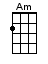 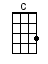 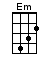 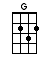 INTRO:  / 1 2 3 / 1 2 3 /[Am] / [Am] / [Am] / [Am]There [Am] is a young [G] maiden, she [Em] lives all a-[Am]loneShe [Am] lives all a-[G]lone on the [Am] shore-[Am]oThere's [Am] nothing she can [C] find to [G] comfort her [Em] mindBut to [Am] roam all a-[G]lone on the [Am] shore, shore [G] shore [G]But to [Am] roam all a-[G]lone on the [Am] shore [Am] / [Am] / [Am]'Twas [Am] of the young [G] Captain who [Em] sailed the salt [Am] seaLet the [Am] wind blow [G] high, blow [Am] low [Am]I will [Am] die, I will [C] die, the young [G] Captain did [Em] cryIf I [Am] don't have that [G] maid on the [Am] shore, shore [G] shore [G]If I [Am] don't have that [G] maid on the [Am] shore [Am] / [Am] / [Am]Well, I [Am] have lots of [G] silver, I [Em] have lots of [Am] goldI [Am] have lots of [G] costly [Am] ware-[Am]oI'll di-[Am]vide, I'll di-[C]vide, with my [G] jolly ship's [Em] crewIf they [Am] row me that [G] maid on the [Am] shore, shore [G] shore [G]If they [Am] row me that [G] maid on the [Am] shore [Am] / [Am] / [Am]After [Am] much persu-[G]asion, they [Em] got her a-[Am]boardLet the [Am] wind blow [G] high, blow [Am] low [Am]They re-[Am]placed her a-[C]way in his [G] cabin be-[Em]lowHere's a-[Am]dieu to all [G] sorrow and [Am] care, care [G] care [G]Here's a-[Am]dieu to all [G] sorrow and [Am] care [Am] / [Am] / [Am]They re-[Am]placed her a-[G]way in his [Em] cabin be-[Am]lowLet the [Am] wind blow [G] high, blow [Am] low [Am]She's so [Am] pretty and [C] neat, she's so [G] sweet and com-[Em]pleteShe's sung [Am] Captain and [G] sailors to [Am] sleep, sleep [G] sleep [G]She's sung [Am] Captain and [G] sailors to [Am] sleep [Am] / [Am] / [Am]Then she [Am] robbed him of [G] silver, she [Em] robbed him of [Am] goldShe [Am] robbed him of [G] costly [Am] ware-[Am]oThen [Am] took his broad-[C]sword in-[G]stead of an [Em] oarAnd [Am] paddled her [G] way to the [Am] shore, shore [G] shore [G]And [Am] paddled her [G] way to the [Am] shore [Am] / [C] / [G] / [Am] / [C] / [G] / [Em]Well, me [Am] men must be [G] crazy, me [Em] men must be [Am] madMe [Am] men must be [G] deep in des-[Am]pair-[Am]oFor to [Am] let you a-[C]way from my [G] cabin so [Em] gayAnd to [Am] paddle your [G] way to the [Am] shore, shore [G] shore [G]And to [Am] paddle your [G] way to the [Am] shore [Am] / [Am] / [Am]Well, your [Am] men was not [G] crazy, your [Em] men was not [Am] madYour [Am] men was not [G] deep in des-[Am]pair-[Am]oI de-[Am]luded your [C] sailors as [G] well as your-[Em]selfI'm a [Am] maiden a-[G]gain on the [Am] shore, shore [G] shore [G]I'm a [Am] maiden a-[G]gain on the [Am] shore [Am] / [Am] / [Am]< A CAPPELLA >Well, there is a young maiden, she lives all aloneShe lives all alone on the shore-oThere's nothing she can find to comfort her mindBut to roam all alone on the shore, shore, shoreBut to roam all alone on the shorewww.bytownukulele.ca